Муниципальное бюджетное общеобразовательное учреждение«Добровская школа-гимназия имени Я.М.Слонимского» Симферопольского района Республики Крым (МБОУ «Добровская школа- гимназия имени Я.М.Слонимского»)ОКПО 00793762;ОГРН 1159102010253; ИНН /КПП9109008822/910901001ул. Комсомольская, 1-А, с. Доброе, Симферопольский район, РК, 297571тел/факс 0(652) 31-12-24, e-mail: school_simferopolsiy-rayon6@crimeaedu.ru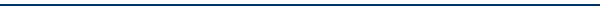 Дорожная карта по развитию системы организации воспитания и образовательной среды муниципальное бюджетное общеобразовательное учреждение «Добровская школа-гимназия имени Я.М.Слонимского» на  2023-2024 годыПояснительная запискаДорожная карта по развитию системы организации воспитания и образовательной среды в муниципальном бюджетном общеобразовательном учреждении «Добровская школа-гимназия имени Я.М.Слонимского» разработана на основании нормативных и программных документов по развитию системы образования Российской Федерации.План мероприятий («дорожная карта») по развитию системы организации воспитания и социализации обучающихся в муниципальное бюджетное общеобразовательное учреждение«Добровская школа-гимназия имени Я.М.Слонимского» на  2023-2024 годыУТВЕРЖДЕНО                                    Директор  МБОУ «Добровская школа-гимназия имени Я.М.Слонимского»       _________________ Е.В. Никитчук1Цельсоздание внутренних механизмов управления развитием системы организации воспитания исоциализации обучающихся1Задачиопределение качества организации воспитания и социализации обучающихся, включая формирование воспитательного пространствана основе государственной политики в сфере воспитания и социализации обучающихся и учитывающую социально-экономические, национальные, культурно-исторические условияповышение эффективности и качества организации воспитательной работы в общеобразовательномучреждении2Ожидаемый результатвыстраивание и реализация системы воспитания, укрепления воспитательного потенциала,условий, необходимых для успешной жизнедеятельности и социализации обучающихся3Показатели реализации дорожной карты – достижения ожидаемого результатаПоказатели:В соответствии с целями и комплексом мерналичие	нормативных	документов	по	организации	воспитания	и	социализации обучающихсяположительная динамика показателей удовлетворенности обучающихся и их родителей условиями воспитания, обучения и развития детей в общеобразовательном учрежденииположительная динамика количества школьников, демонстрирующих активную жизненную позицию, самостоятельность и творческую инициативу в созидательной деятельности, ответственное отношение к жизни, окружающей среде, приверженных нравственным ценностямсокращение числа детей и подростков с асоциальным поведениеморганизовано ученическое самоуправление, активно участвующее в принятии решенийучастие всех педагогов в процессе воспитания, интеграции его в процесс обучения, особоезначение  имеет преподавание таких предметов как литература, русский язык, история,обществознание, мировая художественная культура, Основы религиозных культур и светской этики и других модулей.школьный	музей	(комната,	уголок)	осуществляет	деятельность	по	программе, согласованной с программой воспитанияорганизована работа спортивных клубов70 % учащихся принимают участие в олимпиадах и конкурсах80% учащихся заняты программами дополнительного образования, из них не менее 64% дети с ограниченными возможностями здоровьяповышение управленческих компетенций по вопросам повышения эффективности организации воспитания и социализации обучающихся администрацией общеобразовательного учрежденияне менее 10% учителей-предметников повысили профессиональные компетенции по вопросам повышения эффективности организации воспитания и социализации обучающихсяорганизована деятельность ШМО классных руководителейвнедрена программавоспитания и социализации обучающихсяосуществление в полном объеме мероприятий «дорожной карты»4Источники информацииотчет по самообследованиюанализ воспитательной работыанализ деятельности классных руководителейданные школьных, муниципальных оценочных процедурданные ГБУ «РЦОКОСО» по результатам оценочных процедурданные ГБОУ ДПО «ИРОСО» по результатам оценочных процедур5МониторингМониторинг состояния системы организации воспитания и социализации обучающихся направлен на получение информации о воспитательнойсистеме общеобразовательного учреждения по показателям:процентная доля педагогов, прошедших подготовку по приоритетным направлениям воспитания и социализации обучающихся, от общего количества педагоговколичество реализуемых программ, направленных на воспитание и социализацию обучающихсяпроцентная доля обучающихся (по уровням образования), охваченных программами, направленными на воспитание и социализацию обучающихся, от общего количества обучающихся (по уровням образования)процентная доля обучающихся (по уровням образования), участвующих в добровольчестве (волонтерстве), от общего количества обучающихся (по уровням образования)процентная доля обучающихся (по уровням образования), принявших участие в индивидуальной   профилактической   работе   (безнадзорность   и   правонарушениянесовершеннолетних обучающихся), от общего количества обучающихся (по  уровнямобразования)процентная доля обучающихся (по уровням образования), охваченные программами дополнительного образования по разным направленностям, от общего количества обучающихся (по уровням образования)количество патриотических и общественных объединений (организаций, отрядов, клубов), осуществляющих деятельность в общеобразовательномучреждении6Анализ. Адресные рекомендациианалитические отчеты по результатам мониторинговразработка адресных рекомендаций по результатам проведенного анализа направлена следующим субъектам образовательного процесса: обучающимся, родителям (законным представителям), педагогическим работникам, классным руководителямрекомендациии аналитические материалы по организации воспитательной работы размещаются на официальном Интернет – сайте общеобразовательного учреждения в разделе  «Внутренняя  оценка  качества образования»  в  подразделе  «Система  развитиявоспитания и социализации обучающихся»7Меры, управленческие решенияпроведение семинаров для педагогических работниковпроведение заседаний ШМО классных руководителейпринятие мер по профилактике девиантного поведения обучающихсяпринятие мер, направленных на развитие сотрудничества субъектов системы воспитанияпринятие мер, направленных на популяризацию лучшего педагогического опытапроведение мероприятий, направленных на повышение уровня мотивации обучающихся к участию в волонтерской деятельностипроведение иных мероприятий, направленные на развитие системы воспитания и социализации обучающихсяорганизация каникулярного отдыха	детей, включая	мероприятия по	обеспечению безопасности их жизни и здоровьяучастие детей, педагогов в конкурсах различного уровняпринятие управленческих решений по результатам проведенного анализа8Анализ эффективности принятых мерпроведение открытых занятий, мероприятийпроведение конференции, круглого столарезультативность участия в конкурсах разного уровня, обобщение опытавнесение корректив в дорожная карту по развитию системы воспитания и социализации обучающихся в МБОУ№Наименование мероприятияСрокиисполненияОтветственныеисполнителиРезультат1.  ЦелеполаганиеНормативно – правовое обеспечение развития системы воспитания ми социализации обучающихся в муниципальном бюджетном общеобразовательном учреждении «	»1.  ЦелеполаганиеНормативно – правовое обеспечение развития системы воспитания ми социализации обучающихся в муниципальном бюджетном общеобразовательном учреждении «	»1.  ЦелеполаганиеНормативно – правовое обеспечение развития системы воспитания ми социализации обучающихся в муниципальном бюджетном общеобразовательном учреждении «	»1.  ЦелеполаганиеНормативно – правовое обеспечение развития системы воспитания ми социализации обучающихся в муниципальном бюджетном общеобразовательном учреждении «	»1.  ЦелеполаганиеНормативно – правовое обеспечение развития системы воспитания ми социализации обучающихся в муниципальном бюджетном общеобразовательном учреждении «	»1.1Ознакомление	педагогического	коллектива	сФедеральным законом от 31.07.2020 № 304 – ФЗ «О внесении	изменений	в	Федеральный	закон	«Обобразовании в Российской Федерации» по вопросам воспитанияянварь  2024Заместитель директорапо ВРОзнакомление1.2Разработка и утверждение дорожной карты по развитию системы организации воспитания и социализации обучающихся в муниципальном бюджетном общеобразовательном учреждении «Добровская школа-гимназия имени Я.М.Слонимского»на 2023-2024 годыянварь  2024Директор, заместитель директора по ВРПроект дорожной карты, приказ об утверждении1.3Разработка НПА в части реализации полномочий по организации воспитания и социализации обучающихся:план воспитательной работы по направлениям;план работы общественных организаций (отрядов, клубов, объединений);программы дополнительного образования;приказы, положения о школьных конкурсах;положение о классном руководстве, о ШМО классных руководителей, стимулирующих выплатах и т.д. 2023-2024Директор, заместитель директора по ВР, педагоги ДОПриказы, планы, программы, проекты2. Показатели. Методы сбора информации2. Показатели. Методы сбора информации2. Показатели. Методы сбора информации2. Показатели. Методы сбора информации2. Показатели. Методы сбора информации2.1Создать Комиссию по сбору информации (мониторинга)по выполнению «дорожной карты»январь  2024ДиректорПриказ, положение3. Мониторинг3. Мониторинг3. Мониторинг3. Мониторинг3. Мониторинг3.1Организация	и	проведение	мониторинговыхисследований в соответствии с графиком проведения, направленных на: 2023-2024Заместитель директора по ВР, комиссияАналитические справки, отчетыразвитие кадрового потенциаларазвитие научно-методических механизмов в сфере воспитания;развитие волонтерства (добровольчества) среди обучающихся;совершенствование работы по патриотическому воспитанию;совершенствование физкультурно – оздоровительной и спортивной работы;совершенствование работы по предупреждению межнациональных конфликтов, противодействию этнической и религиозной нетерпимости, ксенофобии и экстремистским проявлениям среди детей и подростков;совершенствование работы по профилактике детского дорожно – транспортного травматизма среди обучающихся;развитие научно – технического творчества обучающихся;творческое, духовно – нравственное, интеллектуальное развитие обучающихся;профилактику суицидального поведения среди детей;профилактику безнадзорности и правонарушенийсреди обучающихся;анализ деятельности классного руководителя3.2Мониторинг результативности участия обучающихся в конкурсных	мероприятиях	муниципального,регионального, всероссийского, международного уровней 2023-2024Заместитель директора по ВР, классныеруководители, педагогиПаспорт воспитательной системы3.3Мониторинг охвата детей дополнительным образованием, внеурочной деятельностью 2023-2024Заместитель директора по ВР, педагоги ДО,классные руководителиНавигатор ДО, отчет3.4Мониторинг охвата детей отдыхом, оздоровлением и занятостью 2023-2024Заместитель директора по ВР, классныеруководителиОтчет3.5Мониторинг уровня воспитанности 2023-2024Заместитель директорапо ВР, классные руководителиПриказ, отчет3.6Формирование	банка	данных	социального	паспорта 2023-2024Социальный педагог,Приказ, справкашколы, выявление неблагополучных семей.классные руководители3.7Формирование банка данных обучающихся «группы риска», определение из занятости в творческих объединениях и спортивных секциях 2023-2024Заместитель директора по ВР, социальный педагог, классныйруководительСправка, отчет3.8Выявление одарённых детей 2023-2024Заместитель директорапо ВР, классные руководители, педагогиСоздание банка данных4. Анализ. Адресные рекомендации4. Анализ. Адресные рекомендации4. Анализ. Адресные рекомендации4. Анализ. Адресные рекомендации4. Анализ. Адресные рекомендации4.1Изучение	аналитических	отчетов,	рекомендаций	по результатам каждой оценочной процедуры 2023-2024Директор, заместитель директора по ВР,комиссияВыявление причин, анализ4.2Подготовка и размещение на официальном Интернет –сайте отчета по самообследованию 2023-2024Директор, специалистОУ по работе с сайтомОтчет5. Меры. Управленческие решения5. Меры. Управленческие решения5. Меры. Управленческие решения5. Меры. Управленческие решения5. Меры. Управленческие решения5.1Принятие конкретных мер, управленческих решений по результатам анализа системы организации воспитания и социализации обучающихся, направленных на достижение поставленных целей с учетом выявленныхпроблемных областей2022-2023Директор, заместитель директора, комиссияПриказы с перечнем мер по результатам5.2Организация	повышения	квалификации(профессиональной переподготовки) для педагогов по различным направлениям воспитания и социализации 2023-2024Директор, специалист по кадрамПлан – график повышенияквалификации, ежегодный отчет о результатах обучения5.3Участие в научно – практических конференциях, мастер – классах, семинарах, творческих лабораториях 2023-2024Заместитель директора по ВР, классныеруководители, педагогиОтчет5.4Участие в профессиональных конкурсах, направленныхна выявление мастерства педагогов, работающих в сфере воспитания и социализации обучающихся 2023-2024Заместитель директорапо ВР, классные руководители, педагогиОтчет5.5Организация и проведение традиционных мероприятий в сфере воспитания и социализации обучающихся:(перечислить)Традиционные мероприятия в школеДень Знаний(торжественная линейка)День Учителя(день самоуправления)День пожилого человека (Акция Добрый вторник)День здоровья (Осенний кросс) 2023-2024Заместитель директора по ВР, педагог- организаторПриказы, положения, итоги проведенияДень матери. (День открытых дверей)День борьбы со СПИДом (Акция)Новогоднее представление (утренники, бал)Месячник патриотического воспитанияПраздник 8 марта (изготовление подарков для мам, поздравление)Акция "Подари книгу"Акция "Чистый берег"Акция "Зеленая весна"Акция "Бессмертный полк"Торжественное мероприятие "Последний звонок"Акция "Безопасность детей на дорогах"5.6Участие	обучающихся	в	конкурсах,	соревнованиях, мероприятиях разного уровня 2023-2024Заместитель директорапо ВР, классные руководители, педагогиОтчет5.7Создание условий для обобщения педагогического опыта сфере воспитания и социализации на школьном уровне итрансляция опыта на муниципальном уровне 2023-2024Заместитель директора по ВРПриказ, выдача сертификата, трансляция опыта5.8Апробация и внедрение эффективных методик, инновационных технологий и форм работы в сфере воспитания и социализации обучающихся (разработка иреализация программы воспитания и социализации) 2023-2024Заместитель директора по ВР, классные руководителиПриказы, разработка программы, отчет5.9Межведомственное взаимодействие с учреждениями, общественными организациями по вопросам организации различных  направлений  в  развитии  воспитания  исоциализации 2023-2024Директор, заместитель директора по ВРСоглашения о сотрудничестве, совместный план работы5.10Школьные		совещания,	семинары,	заседания	ШМО классных	руководителей		по	анализу	эффективностипринятых мер по различным направлениям организации воспитания и социализации обучающихся 2023-2024Заместитель директора по ВРПриказ о подготовке проведения совещания, планпроведения совещания, протокол совещания5.11Формирование	базы	информационных,	методических материалов по воспитательной работе в ОУ 2023-2024Заместитель директора по ВР, специалист ОУпо работе с сайтомСоздание электронного банка материалов5.12Размещение актуальной информации на Интернет - сайтеобщеобразовательного учреждения по вопросам оценки качества воспитания, системы организации воспитания и 2023-2024Специалист ОУ по работе с сайтомРазмещение информации на сайтесоциализации обучающихся